Технические характеристики CASE 1288 CK PlusЭксплуатационная масса:25 545,00-26 315,00 кг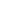 Эксплуатационная мощность:141,70 кВтСкорость:4,00 км/чГабаритные размеры CASE 1288 CK PlusДлина:9 850,00-10 000,00 ммШирина:2 700,00 ммВысота:3 000,00 ммДвигатель CASE 1288 CK PlusМодель двигателя:CASE 6T-830Объем двигателя:-Частота оборотов двигателя:-Ход поршня двигателя:-Ходовая часть CASE 1288 CK PlusДавление на грунт:0,66 кг/см²Длина гусеницы:-Длина гусеничного следа:-Дорожный просвет:600,00 ммШирина гусеничного башмака:-Ширина гусеничной ленты:-Эксплуатационные характеристики CASE 1288 CK PlusОбъем топливного бака:420,00 лОбъем гидравлического резервуара:213,00 лГлубина копания:590,00-7 400,00 ммРадиус копания:9 450,00-10 800,00 мм